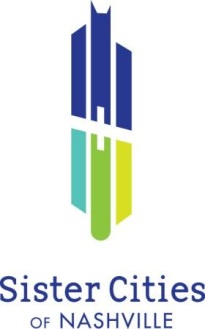 Student Ambassador Delegation to Beijing and Taiyuan, China
Tentative Schedule July 8 – 22, 2013MONDAY    - July 8, 2013     AMERICAN     FLIGHT 1361         DEPART: NASHVILLE ,              705A                     	         ARRIVE: LOS ANGELES                      CALIFORNIA                                   915A                     MONDAY    - 08 JUL 13     AIR CHINA    FLIGHT  988         DEPART: LOS ANGELES   120P  
         ARRIVE: BEIJING    ON JULY 9 5:00 PM July 9Students will be picked up at airport and transported in private van to hotel.  Check in Rainbow Hotel : No. 11, Xi Jing road Xicheng District, BeijingThe Http://www.rainbowhotel.com.cnDinner together at restaurant near hotelJuly 10 City Tour of Beijing – Students will be picked up in private van for tour of key attractions.  An English speaking guide, Leo Ge, will be with the students all day.Tian’anmen SquareThe Forbidden CityThe Temple of HeavenVisiting Hutong by rickshaw  - visiting the Beijing traditional courtyard and climbing the drum tower to see the pretty view of Beijing cityVisit local jade or cloisonné factoryLunch and dinner at local restaurants; tour guide will make suggestions July 11Outskirts tour – Students will be picked up in a private van and will be accompanied by English speaking guide Leo Ge.Great WallSacred WaySummer PalaceTime permitting, a visit to  a tea houseLunch and dinner at local restaurantsEvening activity – Acrobatic showAdditional Cost for Beijing - $326pp includes 3 nights hotel, breakfast, private transportation, tour guide, museum/attraction entry fees.  Does not include lunch and dinner or tips for the guide . Meals can range from $7 - $15 each. Train to Taiyuan is approximately $35.  Students can pay Leo Ge in US dollars for Beijing program and train to Taiyuan (meals are separate).  He will also take you to bank or hotel to change some money to use for lunches and dinners.July 12Students will check out of hotel  at approx. 7:30 a.m. and be picked up in a private van and taken to the train station where they will board high speed train to Taiyuan (approx.. 3 hour train ride).  Train departure at 9:15 a.m.  Arrival in Taiyuan at 12:08.Taiyuan officials will welcome delegation at the train station and bring them to the arranged familiesWelcoming ceremony in the afternoon at Yuying High SchoolJuly 13Visiting Jinci Museum; picnic in Jinci Park. visit Meng MountainJuly 14School activities:  8:30 – 9:10 – Chinese9:30 – 10:10 – Painting10:30 – 11:10 – HistoryLunch – making dumplings in school canteen2:30 – 3:10 – Music3:30 – 4:30 – Basketball gameJuly 15Visiting Pingyao Ancient CityJuly 16Visiting Shanxi Coal MuseumLunch BuffetVisit Confucius TempleJuly 17Visit Chang Family Courtyard ( Architecture with more than 300 years)Picnic in the courtyardVisit old Yuci CityJuly 18Activities held by Foreign and Overseas Chinese Affairs Office July 19Free activitiesJuly 20Visit Shanxi MuseumLunch – Jinyunlou – taste local specialtiesAfternoon - Free activities July 21 – departureHost families will take students to airport for departure. SUNDAY    - 21 JUL 13                                    CHINA EASTER FLIGHT 5277         DEPART: TAIYUAN                          CHINA                                       1000A                                                         ARRIVE: BEIJING                          1110A                    SUNDAY    - 21 JUL 13                                    AIR CHINA    FLIGHT  987         DEPART: BEIJING    200P                  ARRIVE: LOS ANGELES                      1100A                    SUNDAY    - 21 JUL 13                                    AMERICAN     FLIGHT 1360         DEPART: LOS ANGELES     1050P 
ARRIVE NASHVILLE    500AM JULY 22   